الحيوانات التي تصطاد بالحيلة و الفخعفريت البحر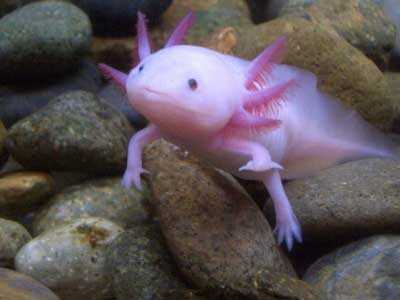 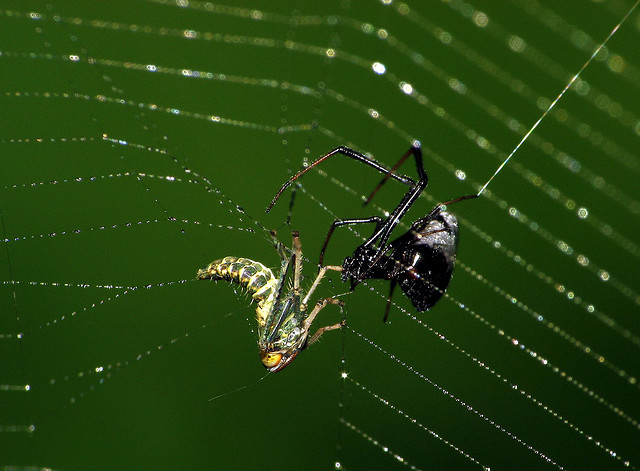 